ひろしま保育・介護人財サポート事業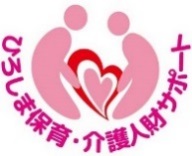 会 員 証 再 交 付 申 請 書令和　　年　　月　　日公益財団法人広島市文化財団　御中下記の者の会員証再交付を申請します。（汚損・紛失・その他）○　会員証の再交付は、手数料（100円）をご負担いただきます。再交付のとき、振込用紙を同封します。ただし、結婚等による姓の変更の場合は無料です。所在地〒　　　－法人名代表者法人番号会員番号フリガナ会員氏名汚損した会員証を貼ってください。汚損した会員証を貼ってください。汚損した会員証を貼ってください。汚損した会員証を貼ってください。汚損した会員証を貼ってください。汚損した会員証を貼ってください。汚損した会員証を貼ってください。汚損した会員証を貼ってください。汚損した会員証を貼ってください。汚損した会員証を貼ってください。汚損した会員証を貼ってください。汚損した会員証を貼ってください。入力検品発送入金　／